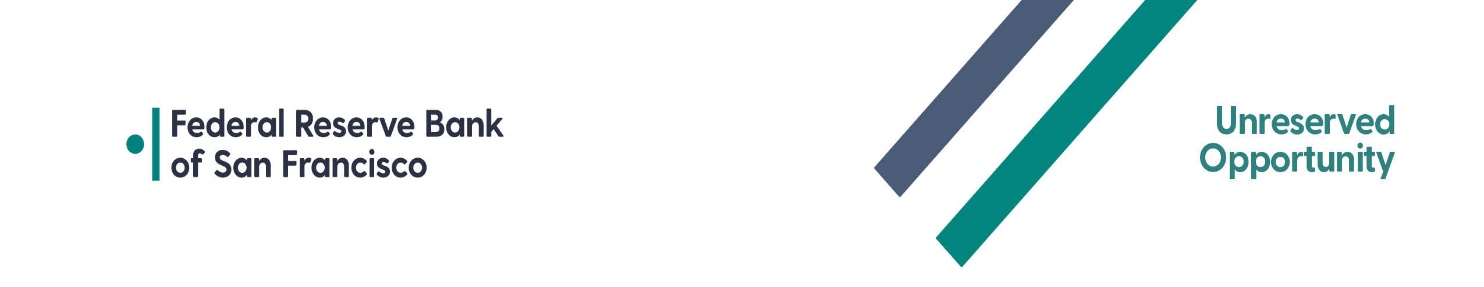 Appendix A Instructions & TemplateThe following are instructions for completing the Appendix A:Insert Legal Name and ABA Number of Depository Institution (DI), as indicated by <DI Name & ABA Number>Print Appendix A on DI’s letterhead (first page only).Select applicable loan type(s). Enter the site location address(s) of the Payment Documents pledged/intend to pledge as loan collateral under the BIC Program. Payment Document is defined as documents evidencing the payment obligation, usually the promissory note, loan agreement or lease agreements. Note: Pursuant to the BIC Guidelines, relocation of collateral requires prior notification of at least 30 days for physical collateral and 45 days for electronic loan collateral.  Under “Primary Access Point of Legal Documents”: Select “Electronic Loan Collateral” if the site is the primary location where Payment Documents can be accessed. Select “Original Hard Copy” if the site contains the physical wet signature/hard copy Payment Documents.   Select “Both” if both types of loan collateral pledged can be accessed from this site.     Under “Certificate of Title Holders Only,” this should be completed if the address of the site holds or has custody of Certificate of Titles (Title): Select “Electronic” if this site has custody of the electronic version of the Title. Select “Original Hard Copy” if the site has custody of the physical/original version of the Title.   Select “Both” if both types of the Titles are stored .Note: If the Payment Documents and/or Titles are stored with an affiliate or third party, check the corresponding box “Affiliate or Third Party.” Prior approval is required with review of servicing agreement and executed Appx 5 Form of Agreement for Third-Party Custodian to Hold Collateral may be required. The document can be found in the OC-10 Agreements pageAuthorized individual(s) on the OC-10 Authorization List on file must sign the letter.  Email Appendix A to sf.crmcco@sf.frb.org and/or your institution’s Portfolio Manager.  For any questions/clarifications, please contact Credit Risk Management at 1-866-974-7475, Option 3 or sf.crmcco@sf.frb.org. Appendix AThis Appendix A is subject to terms of the Letters of Agreement for Operating Circular 10 (as amended from time to time) and executed by <DI Name & ABA Number><Name of DI> By signing below I/we are in agreement with the above conditions.* Two signers are required if two individuals have been designated to conduct transactions per your executed Authorizing Resolutions for Borrowers.FRB Loan CategoryFFIEC Call Report CodesNCUA Call Report CodesFBO Call Report CodesAgricultural Loans (705):3.1.g. & 2.g.8.Agricultural Loans secured by farmland (780):1.b.1.b. & 2.b., 111.b.Commercial Leases (710):10.b.NA9.a.2Commercial Loans (710):2., 2.a.(1), 2.a.(2), 2.a., 2.b., 4., 4.a., 9., 9.a, 9.b, 9.b(1), 9.b(2)1.h., 1.i., 1.j., 2.h., 2.j., 2.i., 132.a.(1), 2.a.(2), 2.b., 3., 4.a., 7., 8.2Commercial Real Estate Loans (780):1.e.(2)1.e. & 2.e., 11, 121.e.Construction Loans (790):1.a.(1), 1.a.(2)1.a. & 2.a.1.a.Consumer Leases—Auto, Marine (743):10. & 10.a.79.a.2Consumer Loans—Secured Auto, Marine (741):6.b. (secured), 6.c., 6.d.5, 6, 88.2Consumer Loans—Unsecured (740):6.b. & 6.d.48.2Credit Card Receivables (842):6.a1NACredit Card Receivables-Subprime (845):6.a1NAHome Equity Loans or Lines (760):1.c.(1) & 1.c.(2)(b)101.c.(1), 1.c.(2)2Mortgage 1-4 Family Loans (750):1.c.(2)(a)91.c.(2)Multifamily 5+ Mortgage Loans (780):1.d.1.c.& 2.c.1.d.Municipalities Loans (550):8.NA8.2Owner Occupied CRE (780):1.e.(1)1.d. & 2.d1.e.(1)Raw Land Loans (791):1.a.(2)1.a. & 2.a., 111.a.Student Loans (744):6.d.3NAUS / US Agency Guaranteed Loans (720):Guaranteed loan amountsGuaranteed loan amountsGuaranteed loan amountsSite #Site Address of Payment Document and/or Certificate of Title HolderPrimary Access Point of Payment DocumentsCertificate of Title Holder Only – Select Below Affiliate and/or Third Party?1ABC Bank (EFG Third Party Storage Provider)  123 ABC Street, Anytown, Any State 123452Certificate of Title Holder Company123 Title holder streetAnytown, Any State, 12345Name*TitleSignatureDateNameTitleSignatureDate